THIS EMPLOYMENT CONTRACT (this "Agreement") dated this ________ day of ________________, ________BETWEEN: A-NY IT SERVICE LLC of 524 BroadwayNew York, NY 10012, USA
(the "Employer") OF THE FIRST PART - AND - _____________________________________________
(the "Employee") OF THE SECOND PART BACKGROUND: The Employer is of the opinion that the Employee has the necessary qualifications, experience, and abilities to assist and benefit the Employer in its business.The Employer desires to employ the Employee and the Employee has agreed to accept and enter such employment upon the terms and conditions set out in this Agreement.IN CONSIDERATION OF the matters described above and of the mutual benefits and obligations set forth in this Agreement, the receipt and sufficiency of which consideration is hereby acknowledged, the parties to this Agreement agree as follows:Commencement Date and TermThe Employee will commence permanent full-time employment with the Employer on the June 8, 2021 (the "Commencement Date").Job Title and DescriptionThe initial job title of the Employee will be the following: Customer Service Officer. The initial job duties the Employee will be expected to perform will be the following:
- Information and support of the team
- Processing mail, business correspondence
- React immediately to all notifications (email’s, phone calls)
- Document scanning and fax sending
- Give necessary information to clients and callers
- Recommend potential products or services to management by collecting customer information and analyzing customer needs
- Handle complaints, provide appropriate solutions and alternatives within the time limits and follow up to ensure resolution
- Work with the customer service manager to ensure proper customer service is being delivered
- Compile reports on overall customer satisfaction
- Contribute to team effort by accomplishing related results as needed
- Composes and types routine correspondence and reports
- Answers and screens telephone calls from the customer service manager and customer service support team
- Create and maintain reports about customer interactions
- Develop a rapport with customers
- Makes copies of correspondence or other printed materials
- Resolve product or service problems by clarifying the customer's complaint; determining the cause of the problem; selecting and explaining the best solution to solve the problem; expediting correction or adjustment; following up to ensure resolutionThe Employee agrees to be employed on the terms and conditions set out in this Agreement. The Employee agrees to be subject to the general supervision of and act pursuant to the orders, advice and direction of the Employer.The Employee will perform any and all duties as requested by the Employer that are reasonable and that are customarily performed by a person holding a similar position in the industry or business of the Employer.The Employer may make changes to the job title or duties of the Employee where the changes would be considered reasonable for a similar position in the industry or business of the Employer. The Employee's job title or duties may be changed by agreement and with the approval of both the Employee and the Employer or after a notice period required under law.The Employee agrees to abide by the Employer's rules, regulations, policies and practices, including those concerning work schedules, vacation and sick leave, as they may from time to time be adopted or modified.Employee CompensationCompensation paid to the Employee for the services rendered by the Employee as required by this Agreement (the "Compensation") will include a salary of $4,500.00 (dollars) per month. The date for payment of compensation is determined after the Employee has completed a five-day training course.The Employee bonus will be 2%. The bonus is timely informing about promotions, receiving and sending client requests to the chief manager, which subsequently led to the successful conclusion of an agreement with A-NY IT SERVICE LLC, with a significant contribution from the customer service department.This Compensation will be payable once per month while this Agreement is in force. The Employer is entitled to deduct from the Employee's Compensation, or from any other compensation in whatever form, any applicable deductions and remittances as required by law.The Employee understands and agrees that any additional remuneration paid to the Employee in the form of bonuses or other similar incentive remuneration will rest in the sole discretion of the Employer and that the Employee will not earn or accrue any right to incentive remuneration by reason of the Employee's employment.The Employer will reimburse the Employee for all reasonable expenses, in accordance with the Employer's lawful policies as in effect from time to time, including but not limited to, any travel and entertainment expenses incurred by the Employee in connection with the business of the Employer. Expenses will be paid within a reasonable time after submission of acceptable supporting documentation.Place of WorkThe Employee's primary place of work will be at the following location: _____________________________________________________________________(Address of Employee)Time of WorkEmployee will work 30 hours per week. However, the Employee will, on receiving reasonable notice from the Employer, work additional hours and/or hours outside of the Employee's Normal Hours of Work as deemed necessary by the Employer to meet the business needs of the Employer.Employee BenefitsThe Employee will be entitled to only those additional benefits that are currently available as described in the lawful provisions of the Employer's employment booklets, manuals, and policy documents or as required by law. An Employee who has successfully worked for A-NY IT SERVICE LLC for 2 months after signing a valid agreement can count on Health, Dental, and Vision Insurance.Employer discretionary benefits are subject to change, without compensation, upon the Employer providing the Employee with 60 days written notice of that change and providing that any change to those benefits is taken generally with respect to other employees and does not single out the Employee.VacationThe Employee will be entitled to 2 weeks of paid vacation each year and 8 Holidays during the term of this Agreement, or as entitled by law, whichever is greater.The times and dates for any vacation will be determined by mutual agreement between the Employer and the Employee.Upon termination of employment, the Employer will compensate the Employee for any accrued but unused vacation.Conflict of InterestDuring the term of the Employee's active employment with the Employer, it is understood and agreed that any business opportunity relating to or similar to the Employer's actual or reasonably anticipated business opportunities (with the exception of personal investments in less than 5% of the equity of a business, investments in established family businesses, real estate, or investments in stocks and bonds traded on public stock exchanges) coming to the attention of the Employee, is an opportunity belonging to the Employer. Therefore, the Employee will advise the Employer of the opportunity and cannot pursue the opportunity, directly or indirectly, without the written consent of the Employer.During the term of the Employee's active employment with the Employer, the Employee will not, directly or indirectly, engage or participate in any other business activities that the Employer, in its reasonable discretion, determines to be in conflict with the best interests of the Employer without the written consent of the Employer. Non-CompetitionThe Employee agrees that during the Employee's term of active employment with the Employer the Employee will not, directly or indirectly, as employee, owner, sole proprietor, partner, director, member, consultant, agent, founder, co-venturer or otherwise, solely or jointly with others engage in any business that is in competition with the business of the Employer within any geographic area in or around New York, in which the Employer conducts its business, or give advice or lend credit, money or the Employee's reputation to any natural person or business entity engaged in a competing business in any geographic area in which the Employer conducts its business.Non-SolicitationThe Employee understands and agrees that any attempt on the part of the Employee to induce other employees or contractors to leave the Employer's employ, or any effort by the Employee to interfere with the Employer's relationship with its other employees and contractors would be harmful and damaging to the Employer. The Employee agrees that during the Employee's term of employment with the Employer the Employee will not in any way, directly or indirectly:Induce or attempt to induce any employee or contractor of the Employer to quit employment or retainer with the Employer;Otherwise interfere with or disrupt the Employer's relationship with its employees and contractors;Discuss employment opportunities or provide information about competitive employment to any of the Employer's employees or contractors; orSolicit, entice, or hire away any employee or contractor of the Employer for the purpose of an employment opportunity that is in competition with the Employer.This non-solicitation obligation as described in this section will be limited to employees or contractors who were employees or contractors of the Employer during the period that the Employee was employed by the Employer.During the term of the Employee's active employment with the Employer, and for while employed thereafter, the Employee will not divert or attempt to divert from the Employer any business the Employer had enjoyed, solicited, or attempted to solicit, from its customers, prior to termination or expiration, as the case may be, of the Employee's employment with the Employer.Confidential InformationThe Employee acknowledges that, in any position the Employee may hold, in and as a result of the Employee's employment by the Employer, the Employee will, or may, be making use of, acquiring or adding to information which is confidential to the Employer (the "Confidential Information") and the Confidential Information is the exclusive property of the Employer.The Confidential Information will include all data and information relating to the business and management of the Employer, including but not limited to, proprietary and trade secret technology and accounting records to which access is obtained by the Employee, including Work Product, Computer Software, Other Proprietary Data, Business Operations, Marketing and Development Operations, and Customer Information.The Confidential Information will also include any information that has been disclosed by a third party to the Employer and is governed by a non-disclosure agreement entered into between that third party and the Employer.The Confidential Information will not include information that: Is generally known in the industry of the Employer;Is now or subsequently becomes generally available to the public through no wrongful act of the Employee;Was rightfully in the possession of the Employee prior to the disclosure to the Employee by the Employer;Is independently created by the Employee without direct or indirect use of the Confidential Information; orThe Employee rightfully obtains from a third party who has the right to transfer or disclose it.The Confidential Information will also not include anything developed or produced by the Employee during the Employee's term of employment with the Employer, including but not limited to, any intellectual property, process, design, development, creation, research, invention, know-how, trade name, trade-mark or copyright that:Was developed without the use of equipment, supplies, facility, or Confidential Information of the Employer;Was developed entirely on the Employee's own time;Does not result from any work performed by the Employee for the Employer; andDoes not relate to any actual or reasonably anticipated business opportunity of the Employer.Duties and Obligations Concerning Confidential InformationThe Employee agrees that a material term of the Employee's contract with the Employer is to keep all Confidential Information absolutely confidential and protect its release from the public. The Employee agrees not to divulge, reveal, report or use, for any purpose, any of the Confidential Information which the Employee has obtained or which was disclosed to the Employee by the Employer as a result of the Employee's employment by the Employer. The Employee agrees that if there is any question as to such disclosure then the Employee will seek out senior management of the Employer prior to making any disclosure of the Employer's information that may be covered by this Agreement.The Employee agrees and acknowledges that the Confidential Information is of a proprietary and confidential nature and that any disclosure of the Confidential Information to a third party in breach of this Agreement cannot be reasonably or adequately compensated for in money damages, would cause irreparable injury to Employer, would gravely affect the effective and successful conduct of the Employer's business and goodwill, and would be a material breach of this Agreement.The obligations to ensure and protect the confidentiality of the Confidential Information imposed on the Employee in this Agreement will continue until the Employee is no longer employed by the Employer.The Employee may disclose any of the Confidential Information:To a third party where Employer has consented in writing to such disclosure; orTo the extent required by law or by the request or requirement of any judicial, legislative, administrative or other governmental body after providing reasonable prior notice to the Employer.If the Employee loses or makes unauthorized disclosure of any of the Confidential Information, the Employee will immediately notify the Employer and take all reasonable steps necessary to retrieve the lost or improperly disclosed Confidential Information.Ownership and Title to Confidential InformationThe Employee acknowledges and agrees that all rights, title and interest in any Confidential Information will remain the exclusive property of the Employer. Accordingly, the Employee specifically agrees and acknowledges that the Employee will have no interest in the Confidential Information, including, without limitation, no interest in know-how, copyright, trade-marks or trade names, notwithstanding the fact that the Employee may have created or contributed to the creation of the Confidential Information.The Employee waives any moral rights that the Employee may have with respect to the Confidential Information.The Employee agrees to immediately disclose to the Employer all Confidential Information developed in whole or in part by the Employee during the Employee's term of employment with the Employer and to assign to the Employer any right, title or interest the Employee may have in the Confidential Information. The Employee agrees to execute any instruments and to do all other things reasonably requested by the Employer, both during and after the Employee's employment with the Employer, in order to vest more fully in the Employer all ownership rights in those items transferred by the Employee to the Employer.Return of Confidential InformationThe Employee agrees that, upon request of the Employer or upon termination or expiration, as the case may be, of this employment, the Employee will turn over to the Employer all Confidential Information belonging to the Employer, including but not limited to, all documents, plans, specifications, disks or other computer media, as well as any duplicates or backups made of that Confidential Information in whatever form or media, in the possession or control of the Employee that:May contain or be derived from ideas, concepts, creations, or trade secrets and other proprietary and Confidential Information as defined in this Agreement; orIs connected with or derived from the Employee's employment with the Employer.Contract Binding AuthorityNotwithstanding any other term or condition expressed or implied in this Agreement to the contrary, the Employee will not have the authority to enter into any contracts or commitments for or on the behalf of the Employer without first obtaining the express written consent of the Employer.Termination Due to Discontinuance of BusinessNotwithstanding any other term or condition expressed or implied in this Agreement, in the event that the Employer will discontinue operating its business at the location where the Employee is employed, then, at the Employer's sole option, and as permitted by law, this Agreement will terminate as of the last day of the month in which the Employer ceases operations at such location with the same force and effect as if such last day of the month were originally set as the Termination Date of this Agreement.Termination of EmploymentWhere there is just cause for termination, the Employer may terminate the Employee's employment without notice, as permitted by law.The Employee and the Employer agree that reasonable and sufficient notice of termination of employment by the Employer is the greater of one (1) week or any minimum notice required by law.If the Employee wishes to terminate this employment with the Employer, the Employee will provide the Employer with the greater of one (1) week and the minimum required by law.  As an alternative, if the Employee co-operates with the training and development of a replacement, then sufficient notice is given if it is sufficient notice to allow the Employer to find and train the replacement.The Termination Date specified by either the Employee or the Employer may expire on any day of the month and upon the Termination Date the Employer will forthwith pay to the Employee any outstanding portion of the compensation including any accrued vacation and banked time, if any, calculated to the Termination Date.Once notice has been given by either party for any reason, the Employee and the Employer agree to execute their duties and obligations under this Agreement diligently and in good faith through to the end of the notice period. The Employer may not make any changes to compensation or any other term or condition of this Agreement between the time termination notice is given through to the end of the notice period.RemediesIn the event of a breach or threatened breach by the Employee of any of the provisions of this Agreement, the Employee agrees that the Employer is entitled to a permanent injunction, in addition to and not in limitation of any other rights and remedies available to the Employer at law or in equity, in order to prevent or restrain any such breach by the Employee or by the Employee's partners, agents, representatives, servants, employees, and/or any and all persons directly or indirectly acting for or with the Employee.SeverabilityThe Employer and the Employee acknowledge that this Agreement is reasonable, valid and enforceable. However, if any term, covenant, condition or provision of this Agreement is held by a court of competent jurisdiction to be invalid, void or unenforceable, it is the parties' intent that such provision be changed in scope by the court only to the extent deemed necessary by that court to render the provision reasonable and enforceable and the remainder of the provisions of this Agreement will in no way be affected, impaired or invalidated as a result. NoticesAny notices, deliveries, requests, demands or other communications required here will be deemed to be completed when hand-delivered, delivered by agent, or seven (7) days after being placed in the post, postage prepaid, to the parties at the following addresses or as the parties may later designate in writing:Employer: Employee: Modification of AgreementAny amendment or modification of this Agreement or additional obligation assumed by either party in connection with this Agreement will only be binding if evidenced in writing signed by each party or an authorized representative of each party.Governing LawThis Agreement will be construed in accordance with and governed by the laws of the state of New York.DefinitionsFor the purpose of this Agreement the following definitions will apply:'Work Product' means work product information, including but not limited to, work product resulting from or related to work or projects performed or to be performed for the Employer or for clients of the Employer, of any type or form in any stage of actual or anticipated research and development.'Computer Software' means computer software resulting from or related to work or projects performed or to be performed for the Employer or for clients of the Employer, of any type or form in any stage of actual or anticipated research and development, including but not limited to, programs and program modules, routines and subroutines, processes, algorithms, design concepts, design specifications (design notes, annotations, documentation, flowcharts, coding sheets, and the like), source code, object code and load modules, programming, program patches and system designs.'Other Proprietary Data' means information relating to the Employer's proprietary rights prior to any public disclosure of such information, including but not limited to, the nature of the proprietary rights, production data, technical and engineering data, test data and test results, the status and details of research and development of products and services, and information regarding acquiring, protecting, enforcing and licensing proprietary rights (including patents, copyrights and trade secrets).'Business Operations' means operational information, including but not limited to, internal personnel and financial information, vendor names and other vendor information (including vendor characteristics, services and agreements), purchasing and internal cost information, internal services and operational manuals, and the manner and methods of conducting the Employer's business.'Marketing and Development Operations' means marketing and development information, including but not limited to, marketing and development plans, price and cost data, price and fee amounts, pricing and billing policies, quoting procedures, marketing techniques and methods of obtaining business, forecasts and forecast assumptions and volumes, and future plans and potential strategies of the Employer which have been or are being considered.'Customer Information' means customer information, including but not limited to, names of customers and their representatives, contracts and their contents and parties, customer services, data provided by customers and the type, quantity and specifications of products and services purchased, leased, licensed or received by customers of the Employer.'Termination Date' means the date specified in this Agreement or in a subsequent notice by either the Employee or the Employer to be the last day of employment under this Agreement. The parties acknowledge that various provisions of this Agreement will survive the Termination Date.General ProvisionsTime is of the essence in this Agreement.Headings are inserted for the convenience of the parties only and are not to be considered when interpreting this Agreement. Words in the singular mean and include the plural and vice versa. Words in the masculine mean and include the feminine and vice versa.No failure or delay by either party to this Agreement in exercising any power, right or privilege provided in this Agreement will operate as a waiver, nor will any single or partial exercise of such rights, powers or privileges preclude any further exercise of them or the exercise of any other right, power or privilege provided in this Agreement.This Agreement will inure to the benefit of and be binding upon the respective heirs, executors, administrators, successors and assigns, as the case may be, of the Employer and the Employee.This Agreement may be executed in counterparts. Facsimile signatures are binding and are considered to be original signatures.This Agreement constitutes the entire agreement between the parties and there are no further items or provisions, either oral or written. The parties to this Agreement stipulate that neither of them has made any representations with respect to the subject matter of this Agreement except such representations as are specifically set forth in this Agreement.IN WITNESS WHEREOF, the parties have duly affixed their signatures under hand and seal on this ________ day of ________________, ________. 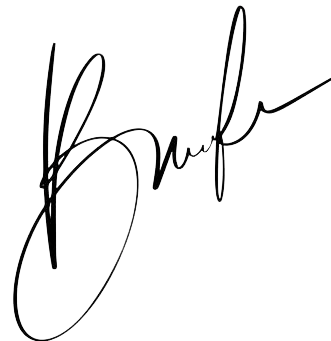 EMPLOYER:
_________Jeffrey Baker_______ / ________________
CEO of A-NY IT SERVICE LLC

 EMPLOYEE:____________________________ / ______________Name: A-NY IT SERVICE LLC Address: 524 Broadway, New York, NY 10012, USAEmail: info@anyitservicellc.com Name: Address: 